Collins Hill High School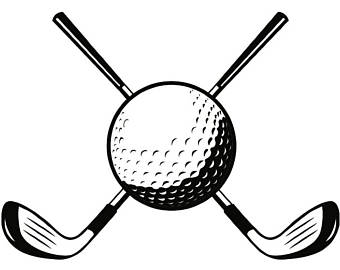 Golf GolfWelcome to the Collins Hill High School Golf 2021 season. Please read the following information to be sure that you qualify to tryout and participate.You must have current physical on file that does not expire during the season.You must be academically eligible.Booster Dues for this season will be $300.00. This provides 2 polo shirts (Home/Away), jacket/pullover, hat/visor, golf balls with CH logo, tournament fees, and end of season awards.  This year, we will also have an option to order a personalized golf bag; there will be an additional $125 fee for the bag.All practices and home matches will be at Collins Hill Golf Club.  Tentatively, we are going to have practices on Monday, Tuesday, and Thursdays.  We will also have a maximum of 12 matches throughout the season.Practices will begin no later than 2:45 pm. To sign up for the Collins Hill Golf Team Remind text: @chgolf2020 to 81010 or using code chgolf2020Please visit our website: https://collinshilleaglesgolf.weebly.com/ for updates this seasonSchedule as of 1/20/2021Monday, Feb. 8th – 1st day of tryouts, Weather permitting we will practice the rest of the week.TBD- Area Tournament, TBDMonday and Tuesday, May 17th-18th- State Tournament, Boys- Springhill Country Club (Tifton, GA)Girls- Sunset Country Club (Moultrie, GA)